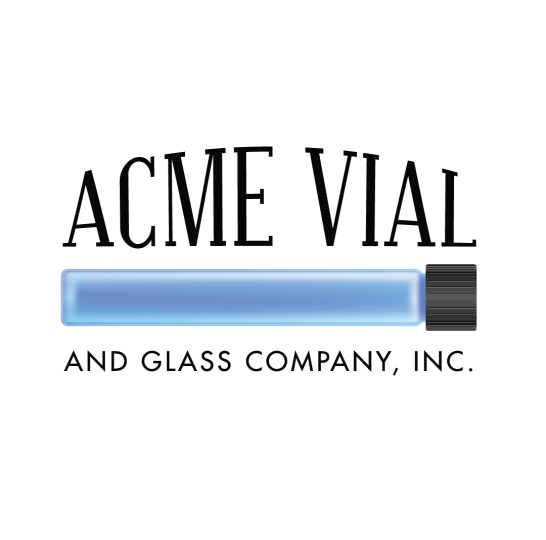 1601 COMMERCE WAY   ● PASO ROBLES, CA 93446  ●  Ph: (805) 239-2666 ● Fx: (805) 239-9406CERTIFICATE OF CONFORMANCESPECIFICATIONSCOMPRESSION MOLDING MATERIALSPart# Cap PS13CPO P17525Invoice# 93615Lot# 4783PHENOLIC- P90 BLACK THIS MATERIAL IS A ONE-STEP, WOOD FLOUR-FILLED, GENERAL PURPOSE PHENOLIC MOLDING COMPOUND WHICH EXHIBITS A FAST RATE OF CURE,  GOOD STRENGTH PROPERTIES, AND THE FOLLOWING:BLEEDING RESISTANCE- PROPERLY CURED PARTS MOLDED FROM PHENOLIC MOLDING MATERIALS SHALL SHOW NOT MORE THAN A TRACE OF PIGMENT COLOR BLEEDING OR RESIN EXTRACTION WHEN SUBJECTED TO THE STANDARD SOLVENTS IMMERSION TESTS.ODOR- PROPERTY CURED PARTS MOLDED FROM PHENOLIC MATERIALS SHALL EXHIBIT NO ODOR OF AMONIA OR PHENOL WHEN SUBJECTED TO THE STANDARD WATER IMMERSION TEST. UREA- U19THESE MATERIALS INCLUDE WHITE AND COLORED, ALPHA CELLULOSE FILLED UREA MODING COMPOUNDS, EXHIBITING A FAST RATE OF CURE, HIGH SURFACE LUSTER, GOOD STRENTH PROPERTIES, AND IN GENERAL CONFORMING TO ASTM STANDARD SPECIFICATIONS D-705, TYPE I. 